TERMINOS Y CONDICIONES WHALESOUND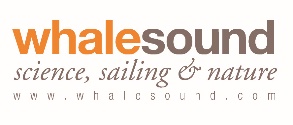 En el diseño y la construcción del campamento en la Isla Carlos III, Whalesound ha utilizado la mejor tecnología disponible.WHALESOUND se ha propuesto minimizar el impacto en esta frágil región. Para esto, el campamento reposa sobre plataformas asentadas en pilotes y que se conectan entre sí mediante pasarelas, impidiendo el deterioro y destrucción de la turba y su vulnerable ecosistema. Está conformado por cinco tiendas dormitorio tipo domos de ocupación doble, un espacio comunitario, tres baños completos y carpas para investigadores y guardarropa. La producción de energía y el tratamiento de la basura y residuos líquidos han sido también estudiados para evitar contaminación y excesos. La vocación por el respeto y conservación del entorno natural se combina perfectamente con el confort y la hospitalidad.Precio de los programasLas tarifas publicadas por Whalesound, están expresadas en CLP (pesos chilenos) y USD (dólares americanos). Trabajamos con las tasas de cambio del “dólar observado” del Banco Central de Chile (http://www.bcentral.cl/index.asp). Todas las tarifas publicadas incluyen IVA. El precio por el tour de 3 días y 2 noches es de 1500 USD.Niños menores de 11 años reciben un descuento de 50% (750 USD)Las tarifas están en base a habitación doble (compartida). En caso querer domo doble para una sola persona se deberá abonar el importe total del domo (1500 USD).Formas de pago1- Depósito ò transferência Bancaria en dólares o en pesos Chilenos. Información para transferencias:En pesos ChilenosBanco Santander SantiagoNombre: SOC.TURISMO WHALE SOUND Y CIA. LTDA.N° Cta -  01-76450-0 RUT  WHALESOUND 76.003.470-3WHALESOUND`S ADRESS: LAUTARO NAVARRO 1191, PUNTA ARENAS (CHILE)En dólaresBanco Santander Santiago. Nombre: SOC. TURISMO WHALE SOUND Y CIA. LTDA. Nº Cta- 35248 051-00-02810-9 SWIFT CODE: BSCHCLRMXXXRUT  WHALESOUND 76.003.470-3WHALESOUND`S ADRESS: LAUTARO NAVARRO 1191, PUNTA ARENAS (CHILE)Las comisiones cobradas por los bancos extranjeros a la hora de realizar las transferencias serán asumidas por el pasajero. WhaleSound asumirá las comisiones del banco de Chile.Pedimos por favor enviar el comprobante de pago en cuánto se haga la transferencia para poder confirmar el recibo del pago en nuestra cuenta bancaria y especificar en la transferencia el nombre del pasajero por favor.2- Pago directo en la oficina de Punta Arenas (C/Lautaro Navarro 1191) en efectivo o con tarjeta de crédito o débito. El pago puede ser en dólares o pesos.Procedimientos de reservaTodas las consultas de reserva para los viajes deben ser enviadas a: info@whalesound.com o realizadas a través de nuestra página web (por favor, preguntar disponibilidad en el correo anterior antes de realizar los pagos).Las consultas se contestarán con una oferta nuestra dentro de 48 horas (días hábiles).Al momento de efectuar la reserva se debe pagar el 50% del valor total del programa y hacernos llegar el formulario de reserva completo y firmado, el cual puedes cumplimentar directamente desde la web (http://www.whalesound.com/en/reservar/) . A partir de ese momento se efectúa el bloqueo de los cupos. El 50 % restante debe ser cancelado 30 días antes de la fecha de salida.Al enviar el formulario a través de la página web (www.whalesound.com) se aceptan los términos y condiciones automáticamente.Anulación por parte del pasajeroAnulaciones efectuadas a 30 o menos días de la fecha de salida no le corresponde devolución alguna de dinero.Anulaciones efectuadas a 31 o más días de la fecha de salida se devuelve el 50% de la tarifa.Si los pagos no son efectuados dentro de los plazos señalados, la reserva se considera anulada y los depósitos no serán reembolsados.No presentación del pasajeroEl guía turístico de Whalesound irá siempre con indumentaria de la empresa para facilitar su reconocimiento por parte de los pasajeros y recogerá a cada uno de ellos en sus respectivos hoteles entre las 8.00 y las 8.50 am (plazo de tiempo considerando que se va a varios hoteles) del día de la salida del tour. Los pasajeros deben estar listos a las 8.00 am en la recepción del hotel. En caso de que el pasajero por cualquier razón no estuviera en su hotel en el momento de la recogida o decidiera no venir al viaje por cualquier razón, se considerará no presentación por su parte y en tal caso no se devolverá el importe pagado por el viaje.Anulación por parte de Turismo Whalesound por fuerza mayorNuestros programa y navegaciones están sujeto a factor climático (Weather permiting). Esto significa que el pasajero debe estar consiente al momento de reservar que hay factores ajenos al alcance de nuestra compañía. La persona encargada del viaje tomará la decisión adecuada para poder asegurar en cualquier momento la seguridad de los pasajeros. Cambios en el programa (en duración y/o actividades) pueden producirse sin mayor aviso.Nuestro porcentaje de navegabilidad es de un 98% lo que significa que cancelar viajes es algo excepcional.En caso de que un viaje se cancelará por fuerza mayor (mal tiempo) el pasajero puede elegir entre disfrutar del viaje en otra fecha sujeta a disponibilidad o cederle el viaje a otra persona.En ningún caso se hará devolución de dinero ni se asumirá por parte de la empresa gastos derivados de la cancelación (hospedajes, otros tour, etc).Retrasos en el viaje de regreso a Punta Arenas desde Carlos IIIEn caso de que por fuerza mayor hubiera que atrasar la hora o fecha de regreso a la ciudad de Punta Arenas desde el eco campamento en Carlos III, la empresa no se hará responsable de gastos derivados de dicho cambio ocasionado siempre por fuerza mayor.Problemas médicos gravesEl recorrido se realiza por barco desde el continente al Ecocamp situado en la isla Carlos III en la Patagonia. El barco, así como el campamento cuenta con un botiquín de primeros auxilios para tratar con accidentes o problemas de salud menores. Sin embargo, lesiones importantes o problemas graves de salud tendrá una larga espera debido a la lejanía del lugar y las distancias. Los clientes deben ser conscientes de que la atención sanitaria inmediata no está disponible en la isla y avisarnos previamente en caso de padecer alguna afección cardiaca o problema de salud grave.Costos extraLa recogida y entrega de los pasajeros tendrán lugar en hoteles u otros lugares previamente acordados en la ciudad de Punta Arenas. Este servicio estará incluido en el precio del viaje. En caso de que los pasajeros necesitan un punto de recogida o entrega (por ejemplo, aeropuertos) diferente, este servicio se puede acordar como un costo adicional.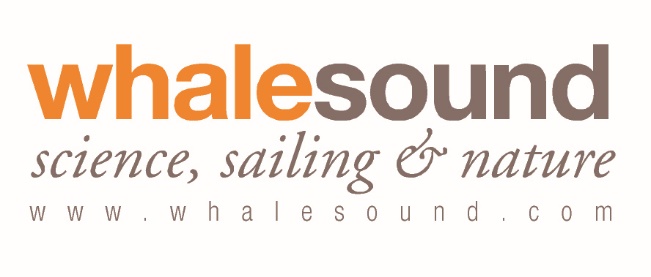 